ДОГОВОРоб оказании дополнительных платных услугг. Волгодонск	«____» _______ 202__г.муниципальное бюджетное дошкольное образовательное учреждение детский сад «Колобок» г.Волгодонска (расположенный по адресу г.Волгодонск, ул. К.Маркса, д.36) на основании лицензии от «25» июня 2015 г. № 5098 выданной Региональной службой по надзору и контролю в сфере образования Ростовской области, именуемое в дальнейшем "Исполнитель", в лице заведующего Холоповой Татьяны Николаевны, действующего на основании Устава, и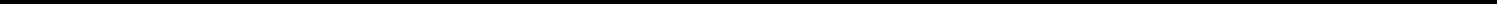 (фамилия, имя, отчество родителей (законного представителя) несовершеннолетнего или иного физического, или юридического лица, действующего на основании доверенности, удостоверенной в соответствии с законом Российской Федерации, телефон)(в дальнейшем - Заказчик) и                                                                                    (фамилия, имя отчество ребенка, дата рождения)проживающего по адресу                                                                         (адрес места жительства ребенка с указанием почтового индекса)(в дальнейшем - Обучающийся), с другой стороны, заключили в соответствии с Гражданским кодексом Российской Федерации, Законами Российской Федерации "Об образовании в Российской Федерации", а также Правилами оказания платных образовательных услуг, утвержденными Постановлением Правительства Российской Федерации от 15.09.2020г. № 1441, Постановления Администрации города Волгодонска от 29.09.2020г. № 2332 «Об установлении цен на дополнительные платные услуги, предоставляемые муниципальным бюджетным дошкольным образовательным учреждением детский сад «Колобок» г.Волгодонска», настоящий договор о нижеследующем:ПРЕДМЕТ ДОГОВОРА1.1. Предметом договора является оказание Исполнителем дополнительных платных услуг (за рамками образовательной деятельности), объем и форма которых определены в приложении, являющихся неотъемлемой частью договора.1.2. Наименование дополнительной платной услуги «____________________________________».1.3. Вид образовательной программы: дополнительная.1.4. Уровень образовательной программы: общеразвивающая.1.5. Направленность образовательной программы: художественно-эстетической направленности, физкультурно-спортивной направленности (нужное подчеркнуть).1.6. Форма обучения: очная, подгрупповая (10 – 12 человек)1.7. Срок освоения образовательной программы (продолжительность обучения) на момент подписания настоящего Договора согласно учебному плану.1.8. Местом оказания услуг является муниципальное бюджетное дошкольное образовательное учреждение детский сад «Колобок» г.Волгодонска, г. Волгодонск, ул. К.Маркса, д.36.2. ПРАВА И ОБЯЗАННОСТИ ИСПОЛНИТЕЛЯИсполнитель обязан:2.1. Организовать и обеспечить надлежащее исполнение услуг, предусмотренных разделом 1 настоящего договора. 2.2. Оказывать дополнительные платные услуги в соответствии с учебным планом, расписанием занятий, разработанным Исполнителем. 2.3. Обеспечить условия для проведения занятий: предоставить помещение соответствующие санитарным и гигиеническим требованиям, а также оснащение, соответствующее обязательным нормам правилам, предъявляемым к образовательному процессу. 2.4. Проявлять уважение к личности Обучающегося, оберегать его от всех форм физического и психологического насилия, обеспечить условия укрепления нравственного, физического и психологического здоровья, эмоционального благополучия, Обучающегося с учетом его индивидуальных особенностей. 2.5. Сохранить место за Обучающимся в случае его болезни, лечения, карантина, отпуска родителей, каникул и в других случаях пропуска занятий по уважительным причинам. 2.6. Обеспечить охрану жизни и здоровья детей во время предоставления платной образовательной услуги. 2.7. Информировать Заказчика о личных достижениях Обучающегося. 2.8. Исполнитель обязан до заключения договора и в период его действия предоставлять Заказчику достоверную информацию о себе и об оказываемых платных образовательных услугах, обеспечивающую возможность их правильного выбора.Права Исполнителя:2.9. Исполнитель вправе самостоятельно осуществлять образовательный процесс. 2.10. Исполнитель вправе отказать Заказчику и Обучающемуся в заключении договора на новый срок по истечении действия настоящего договора, если Заказчик, Обучающийся в период его действия настоящего договора допускали нарушения, предусмотренных гражданским законодательством РФ и настоящим договором и дающим Исполнителю право в одностороннем порядке отказаться от исполнения договора. 3. ПРАВА И ОБЯЗАННОСТИ ЗАКАЗЧИКАЗаказчик обязан:3.1. Своевременно вносить плату за предоставленные услуги, указанные в разделе 1 настоящего договора, в порядке и сроке, предусмотренном разделом 4 настоящего договора. 3.2. Своевременно сообщать Исполнителю об изменении персональных данных. 3.3. Извещать Исполнителя о причинах отсутствия Потребителя на занятиях. 3.4. Проявлять уважение к педагогам, администрации и техническому персоналу Исполнителя. 3.5. Возмещать ущерб, причиненный Потребителем имуществу Исполнителя в соответствии с законодательством Российской Федерации. 3.6. Обеспечить посещение Потребителем занятий согласно учебному расписанию. Права Заказчика:3.7. Заказчик вправе потребовать от Исполнителя предоставления информации по вопросам, касающимся организации и обеспечения надлежащего исполнения платных образовательных услуг, предусмотренных разделом 1 настоящего договора, образовательной деятельности и перспектив ее развития. 3.8. Получать полную и достоверную информацию об оценке знаний Потребителя и критериях этой оценки. 3.9. Во время занятий пользоваться имуществом Исполнителя, необходимым для обеспечения образовательного процесса. 3.10. В случае нарушения Заказчиком сроков оплаты, установленных разделом 4 настоящего договора, Исполнитель вправе не приступать к оказанию услуг до выполнения принятых обязательств Заказчиком в рамках настоящего договора.                                                   4. ПРАВА И ОБЯЗАННОСТИ ОБУЧАЮЩЕГОСЯ             Обучающийся обязан:4.1.  Посещать занятия, указанные в учебном расписании.4.2. Соблюдать учебную дисциплину и общепринятые нормы поведения, в частности, проявлять уважение к педагогам, администрации и техническому персоналу Исполнителя и другим обучающимся, не посягать на их честь и достоинство.4.3. Бережно относиться к имуществу Исполнителя.             Права Обучающегося:4.4. Обучающийся вправе пользоваться имуществом Исполнителя, необходимым для обеспечения образовательного процесса, во время занятий, предусмотренным расписанием.5. ОПЛАТА УСЛУГ5.1. Стоимость услуг Исполнителя (далее - плата) составляет: ________ за один академический час за каждого ребенка в месяц.5.2. Начисление платы производится из расчета фактически оказанной услуги за месяц, в течение которого оказывалась услуга.5.3. Оплата производится в срок не позднее 10 числа текущего месяца в безналичном порядке на счет, указанный в квитанции на оплату, выдаваемой бухгалтерией организации ежемесячно, до 5 числа.      5.4. Оплата производится Заказчиком путем внесения денежных средств на лицевой счет Исполнителя.5.5. В случае неявки Потребителя на занятия, произведенная оплата будет перенесена в факт оплаты будущих занятий.ОТВЕТСТВЕННОСТЬ СТОРОН6.1. Ответственность Исполнителя: 6.1.1. Исполнитель несет ответственность за качество предоставляемых дополнительных платных услуг в порядке и сроки, определенные настоящим договором. 6.1.2. Исполнитель несет ответственность за неисполнение либо ненадлежащее исполнение обязательств, предусмотренных настоящим договором в соответствии с действующим законодательством РФ. 6.2. Ответственность Заказчика: 6.2.1. Заказчик несет ответственность за выполнение условий настоящего договора. ОСНОВАНИЯ ИЗМЕНЕНИЯ И РАСТОРЖЕНИЯ ДОГОВОРА7.1. При невыполнении одной из сторон своих обязательств, другая сторона имеет право расторгнуть настоящий договор досрочно, предупредив первую сторону за менее чем за 15 дней. 7.2. Настоящий договор, может быть, расторгнут по соглашению сторон. По инициативе одной из сторон договор, может быть, расторгнут по основаниям, предусмотренным действующим законодательством РФ. 7.3. Исполнитель вправе отказаться от исполнения настоящего договора, если Заказчик нарушил сроки оплаты услуг по настоящему договору. 7.4. Условия, на которых заключен настоящий договор, могут быть изменены по соглашению сторон, либо в соответствии с действующим законодательством РФ.8.СРОКИ ДЕЙСТВИЯ ДОГОВОРА И ДРУГИЕ УСЛОВИЯ8.1. Настоящий договор вступает в силу со дня его заключения сторонами и действует до 31.05.2023года.8.2. Договор составлен в двух экземплярах, имеющих равную юридическую силу.9. АДРЕСА, ТЕЛЕФОНЫ И РЕКВИЗИТЫ СТОРОНИсполнитель                                                                             Заказчик     МБДОУ ДС "Колобок" г.Волгодонска                                Родитель (законный представитель)Отметка о получении второго экземпляра Заказчиком                                                                                                                          Дата: ____________ подпись________________   МБДОУ ДС "Колобок" г.Волгодонска347387, Ростовская область, г. Волгодонск,ул. К.Маркса, д. 36. тел. (8639) 23-58-41E-mail: kolobokcrr@mail.ruИНН 6143021465 КПП 614301001ОГРН 1026101940127БИК 016015102 ОКПО 34140959КБК 00000000000000000130р\сч 03234643607120005800л\сч 20586U79610ОТДЕЛЕНИЕ РОСТОВ-НА-ДОНУ БАНКА РОССИИ//УФК по Ростовской области г.Ростов-на-ДонуЗаведующий МБДОУ ДС"Колобок" г.Волгодонска                                                                                                 __________________________/Холопова Т.Н. /    _________________________________        __________________________________________________________________                                                                         (фамилия, имя, отчество)  ___________________________________________________________________________________________________                                                                           (паспортные данные) ___________________________________________________________________________________________________(адрес места жительства, контактные данные)________________________________  (подпись)